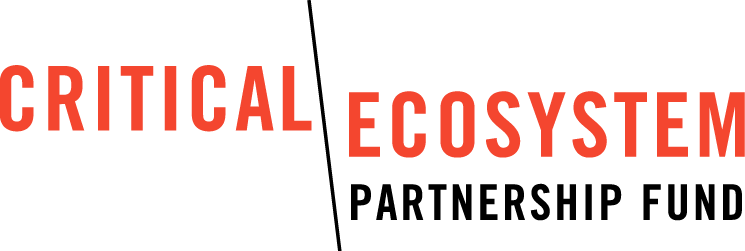 Format de la Lettre d’Intention (LDI) pourles petites subventions du CEPFHotspot de Biodiversité des Forêts Guinéennes de l’Afrique de l’OuestInstructionsVeuillez répondre à toutes les questions de la lettre d'intention (Letter of Inquiry - LOI) sur chacune des pages. Rappelez-vous de suivre les instructions de l’Appel aux Lettres d’Intention et de la stratégie décrite dans le Profil d'Écosystème.Vous êtes invités à fournir des pièces justificatives, comme des cartes ou des lettres d’appui, sous forme de fichiers joints avec cette LDI. Pour soumettre votre lettre d’intention, veuillez l’envoyer à cepf-gfwa-sgp@birdlife.org. Veuillez communiquer avec l'équipe régionale de mise en œuvre à cepf-gfwa-rit@birdlife.org si vous avez des questions au sujet de votre proposition de projet ou sur la façon de remplir ce formulaire de LDI.Utilisation non éligible des fonds Veuillez noter qu’en aucun cas, le CEPF ne financera la capitalisation de fonds d'affectation spéciale, l'achat de terrains, le déplacement et la réinstallation involontaire de personnes, ou encore la suppression ou l’altération de tout bien culturel physique. Les organismes gouvernementaux et les organisations contrôlées par des organismes gouvernementaux ne sont pas éligibles aux fonds du CEPF.Section 1: Synthèse - coordonnéesInformations sur le candidatInformations sur l'organisationAdresse postaleAdresse physique (si différente de l'adresse postale ci-dessus)Directeur Exécutif de l’OrganisationHistorique et mission (Fournir une brève description de l'histoire et de la mission de votre organisation, y compris une expérience pertinente par rapport au projet proposé.)Entrez le texte iciLes bénéficiaires inéligibles aux fonds du CEPFLes organismes gouvernementaux et les organisations contrôlées par des organismes gouvernementaux ne sont pas éligibles aux fonds du CEPF. Les entreprises ou institutions appartenant à l'État sont éligibles uniquement si elles peuvent établir les points suivants - Veuillez répondre aux questions suivantes et soumettre les documentations pertinentes pour appuyer vos réponses le cas échéant. Représentez-vous un organisme gouvernemental ou votre organisation est-elle contrôlée par ce type d’organisme?Si votre organisation est une entreprise ou une institution appartenant au gouvernement, peut-elle établir clairement qu’elle dispose d'une personnalité juridique indépendante de toute agence ou acteur gouvernemental?Si votre organisation est une entreprise ou une institution appartenant au gouvernement, peut-elle établir clairement qu’elle a le pouvoir de demander et de recevoir des fonds privés?Si votre organisation est une entreprise ou une institution appartenant au gouvernement, peut-elle établir clairement qu’elle ne peut pas revendiquer une immunité souveraine?Section 2: Informations de base sur le projetDirection stratégique du CEPF dans le profil d’écosystème: (Inscrire la direction stratégique unique à laquelle ce projet vise à répondre. Utilisez le nombre exact - Direction stratégique 1, Direction stratégique 2, etc. – ainsi que le libellé du profil d'écosystème pour cette région que vous pourrez trouver ici et dans l’Appel aux Lettres d’Intention).Entrez le texte iciPriorités d'investissement : (Lister une ou plusieurs priorité(s) d’investissement visée(s) par le projet. Utilisez la formulation exacte du Profil d’Écosystème).Entrez le texte iciTitre du projet : (En dix mots ou moins. Veuillez-vous assurer de mettre une majuscule à tous les mots importants de votre titre.)Entrez le texte iciSection 3: Localisation du projetDans toutes les régions d’investissement, la décision du CEPF de subventionner un projet est guidée par un profil d'écosystème qui définit les priorités de conservation à l'échelle des corridors et des sites (Zones clés pour la Biodiversité – ZCBs ou Key Biodiversity Areas en anglais – KBAs). Le cas échéant, veuillez identifier le pays(s), corridor(s), et site(s) où votre projet aura lieu.(Reportez-vous à www.cepf.net  et télécharger le profil d'écosystème que vous trouverez ici pour identifier l'endroit précis de votre projet.)Section 4: Synthèse – Concept du projetJustification du projet: Décrivez le besoin de conservation traité par le projet (par ex. principales menaces et/ou opportunités importantes). Expliquez ce qui se produirait si le projet n'était pas mis en œuvre.Entrez le texte iciApproche du projet: Décrivez la stratégie et les actions proposées pour le projet en réponse au besoin de conservation mentionné ci-dessus, en incluant notamment une synthèse des objectifs du projet, ses composantes et activités principales. Décrivez tous les risques potentiels auxquels vous serez confrontés pour mettre en œuvre ce plan et/ou les facteurs critiques qui ont une influence sur la réalisation du projet.Entrez le texte iciDurée du projet:Impacts du projet: Faites la liste des impacts attendus du projet en matière de conservation.Entrez le texte iciContribution au cadre logique – Décrivez comment le projet contribue à l’atteinte des objectifs intermédiaires et des indicateurs du Cadre Logique présenté en pages 333 à 337 du Profil d’Écosystème.Entrez le texte iciLien avec la stratégie d'investissement du CEPF: Expliquez en quoi ce projet est lié à la direction stratégique et aux priorités d'investissement sélectionnées dans l’Appel aux Lettres d’Intention.Entrez le texte iciDurabilité sur le long terme: Décrivez de quelle manière les composantes ou les résultats du projet se poursuivront ou seront reproduits après la fin du financement par le CEPF.Entrez le texte iciPoints forts de l'organisation: Expliquez pourquoi votre organisation est bien placée pour réaliser ce projet. Par exemple, votre organisation a mis en place des initiatives durables dans la région ou a été invitée par des parties prenantes locales concernées.Entrez le texte iciSection 5: Partenaires et parties prenantes du projetVeuillez nous dire qui sera responsable de la réussite de votre projet. Cela inclut les individus nommément ou leur poste, ainsi que les organisations ou groupes communautaires. Section 6: Politiques de SauvegardeLes questions suivantes aident le CEPF à déterminer si votre projet déclenche tout principe de sauvegarde environnemental ou social. Cette étape est nécessaire pour évaluer toutes les demandes afin de déterminer si les principes de sauvegarde sont déclenchés, et dans ce cas, si oui ou non des mesures d'atténuation appropriées doivent être inclues dans la conception et l'exécution des projets. Sélectionnez «oui» à l'une des questions ci-dessous ne va pas nécessairement entrainer le rejet de votre projet. Lorsque cela est possible, vous pouvez réviser votre stratégie pour éviter ces éléments inéligibles ou vous pouvez aussi consulter la section “Ressources” sur notre site www.cepf.net qui fournit des liens vers des sources de financement supplémentaires et sites de ressources.Pour de plus amples informations sur l'application des principes de sauvegarde du CEPF, veuillez-vous référer à http://www.cepf.net/grants/Pages/safeguard_policies.aspx. Si la réponse à l'une ou plusieurs des questions suivantes est « Oui », veuillez fournir des informations détaillées dans la section respective intitulée Justification I, II , III , IV ou V. Veuillez noter que l’Équipe Régionale de Mise en Œuvre peut vous demander des informations supplémentaires ou documentation si le projet a des chances de déclencher une politique de sauvegarde.Sauvegarde Environnementale Le projet proposé s'accompagnera-t-il d'activités qui risquent d'avoir des effets négatifs sur l'environnement?Le projet proposé va-t-il contribuer à une construction ou une réhabilitation physique d’infrastructure?Le projet proposé va-t-il contribuer à la création de sentiers?Le projet proposé va-t-il vous amener, votre équipe ou vous-même, à avoir des interactions avec des animaux vivants?Le projet proposé va-t-il contribuer à des activités de foresterie?Justification I: Si la réponse est "Oui" à l'une ou plusieurs des questions ci-dessus, veuillez résumer les impacts potentiels et comment ceux-ci pourraient être évités ou atténués. Décrire le processus de consultation proposé et les évaluations qui seront entreprises pour informer la conception du projet, ainsi que les mesures entreprises pour résoudre les risques environnementaux.Entrez le texte iciSauvegarde Sociale Le projet proposé va-t-il soutenir des activités dans une zone fréquentée ou habitée par des populations autochtones?Est-ce que l'un des résultats attendus du projet peut avoir une incidence négative sur les moyens de subsistance des populations autochtones, que ce soit dans la zone du projet ou ailleurs?Le projet proposé suppose-t-il des activités qui risquent d'avoir des effets négatifs sur la communauté locale? Le projet proposé va-t-il amener à renforcer la gestion d'une zone protégée?Le projet proposé va-t-il aboutir à un accès réduit ou restreint aux ressources dans une zone protégée?Justification II: Si la réponse est "Oui" à l'une ou plusieurs des questions ci-dessus, veuillez résumer les impacts potentiels et comment ceux-ci pourraient être évités ou atténués. Décrire le processus de consultation proposé et les évaluations qui seront entreprises pour informer la conception du projet, ainsi que les mesures entreprises pour résoudre les risques sociaux. Entrez le texte iciEspèces invasivesLe projet va-t-il s'accompagner de l'utilisation d'herbicides, de pesticides, d'insecticides ou d'une quelconque substance toxique?  Le projet proposé va-t-il financer la fabrication, l'acquisition, le transport, l'application, l'entreposage ou l'élimination de pesticides, notamment les coûts liés aux matériaux, à l'équipement et à la main d'œuvre?Le projet proposé va-t-il financer la planification, la gestion ou la supervision de travaux qui s'accompagnent d'une utilisation généralisée de pesticides ou de moyens de lutte contre les espèces invasives de la façon décrite dans les points ci-dessus?Justification III: Si la réponse est "Oui" à l'une ou plusieurs des questions ci-dessus, veuillez fournir le nom du pesticide, herbicide, insecticide ou le poison que vous souhaitez utiliser. Aussi, veuillez résumer les impacts potentiels et comment ceux-ci pourraient être évités ou atténués. Décrire le processus de consultation proposé et les évaluations qui seront entreprises pour informer la conception du projet, ainsi que les mesures entreprises pour résoudre les risques liés aux espèces invasives.Entrez le texte iciSanté et sécuritéLe projet proposé s'accompagnera-t-il d'activités susceptibles d'avoir un impact sur la santé du personnel du projet ou d'autres personnes associées d'une manière ou d'une autre au projet?Le projet proposé s'accompagnera-t-il d'activités susceptibles d'avoir un impact sur la sécurité du personnel du projet ou d'autres personnes associées d'une manière ou d'une autre au projet?Justification IV: Si la réponse est “Oui” à l'une ou plusieurs des questions ci-dessus, veuillez fournir une explication des impacts potentiels et comment ceux-ci pourraient être évités ou atténués.Entrez le texte iciÉléments du patrimoine culturelLe projet va-t-il s'accompagner d’une destruction ou d’une modification d'éléments du patrimoine culturel (définis comme des objets transportables ou inamovibles, des sites, des structures et des éléments naturels et paysages ayant une importance au niveau archéologique, paléontologique, historique, architectural, religieux, esthétique ou une autre importance culturelle) ?Justification V: Si la réponse est “Oui” à la question ci-dessus, veuillez fournir une explication des impacts potentiels et comment ceux-ci pourraient être évités ou atténués.Entrez le texte iciSection 7: Synthèse – BudgetEn remplissant le budget ci-dessous, considérez les points suivants :Le montant maximum pour une petites subventions est de 50 000 dollars américains.Les coûts administratifs ne peuvent dépasser 13% du total de la ligne 5 ci-dessous.Les coûts de déplacement pour une personne de votre organisation afin de participer à un atelier régional de formation sur la gestion de projet CEPF, qui aura lieu vers le début du cycle de mise en œuvre.Nom:E-mail:Numéro de téléphone:Dénomination sociale de l'organisme demandeur:Acronyme:Nombre total d’employé(s) permanent(s):Type d'organisation:Type d'organisation:CEPF identifie une organisation comme “locale” lorsqu’elle est enregistrée légalement dans un des pays du Hotspot dans lequel le projet sera mis en œuvre et lorsqu’elle a un conseil d’administration, ou tout autre type de structure de gouvernance, indépendant. Les organisations ne répondant pas à ces deux critères sont considérées comme étant “internationales”.Statut de l'organisation:Année de création:Téléphone:Code téléphonique du pays:Fax:Adresse du site Internet:E-mail officiel:Adresse Ligne 1:Adresse Ligne 2:Ville:État ou Province:Pays:Code Postal:Adresse 1:Adresse 2:Ville:État ou Province:Pays:Code Postal:Titre:Prénom: Nom de famille:Pays:Téléphone:Code Téléphonique du Pays:Email:Pays:Veuillez lister le/s pays où les activités du projet auront lieu.Corridor(s):Ce projet est-il situé dans un ou plusieurs des corridors prioritaires identifiés dans le Profil d’Ecosystème ? Veuillez lister tous les corridors concernés.Zone(s) clé pour la biodiversité (ZCB):Ce projet est-il dans une ZCB prioritaire? Veuillez énumérer toutes les ZCB prioritaires concernées.Localisation: Si votre projet ne se trouve dans aucun corridor and aucune ZCB, alors veuillez donner une brève description sur l'emplacement de celui-ci et, dans la mesure du possible, inclure un lien vers une carte GoogleEarth, fournir la latitude et longitude fournir ou encore attacher une carte avec votre dossier pour plus de clarté sur la localisation du projet. Aire protégée: Si les activités du projet sont dans une ou plusieurs aires protégées, veuillez donner le nom et la superficie (en hectares) de chacune.Autorité, gestionnaire ou propriétaire de l’aire protégée: si vous proposez de travailler dans un site ou une aire protégée spécifique, ou dans des localisations diverses, décrivez qui est le gestionnaire reconnu du site ou qui peut faire valoir ses droits sur le territoire. Cela peut, par exemple, être un individu ou une communauté.AnnéesMoisDate de démarrageDate de finPartenaires (organisation responsable de la mise en œuvre d’une partie des activités du projet)Partenaires (organisation responsable de la mise en œuvre d’une partie des activités du projet)Nom du partenaireRôle dans le projet et consultations menées à ce jourParties prenantes (autre acteur pouvant bénéficier et/ou influencer les résultats du projet)Parties prenantes (autre acteur pouvant bénéficier et/ou influencer les résultats du projet)Parties prenantes (autre acteur pouvant bénéficier et/ou influencer les résultats du projet)Nom de la partie prenanteE-mail de la partie prenante(le cas échéant)Rôle dans le projet et consultations menées à ce jourSalaires et avantages sociauxSalaires et avantages sociauxSalaires et avantages sociauxSalaires et avantages sociauxSalaires et avantages sociauxSalaires et avantages sociauxNomTitreTitreTitreMontant demandéDescription$$$$Ligne 1:  sous-total salaires et avantages sociaux Ligne 1:  sous-total salaires et avantages sociaux Ligne 1:  sous-total salaires et avantages sociaux Ligne 1:  sous-total salaires et avantages sociaux $Services ProfessionnelsServices ProfessionnelsServices ProfessionnelsServices ProfessionnelsServices ProfessionnelsServices Professionnels$$$Ligne 2: sous-total services Professionnels Ligne 2: sous-total services Professionnels Ligne 2: sous-total services Professionnels Ligne 2: sous-total services Professionnels $$Mobilier et équipementsMobilier et équipementsMobilier et équipementsMobilier et équipementsMobilier et équipementsMobilier et équipementsMobilier / EquipementMobilier / EquipementMobilier / EquipementMobilier / EquipementMontant demandéDescription$$$Ligne 3: sous-total mobilier et équipements Ligne 3: sous-total mobilier et équipements Ligne 3: sous-total mobilier et équipements Ligne 3: sous-total mobilier et équipements $Autres coûts directsAutres coûts directsAutres coûts directsAutres coûts directsAutres coûts directsAutres coûts directsLocation de bureaux et services collectifsLocation de bureaux et services collectifsLocation de bureaux et services collectifsLocation de bureaux et services collectifs$TélécommunicationsTélécommunicationsTélécommunicationsTélécommunications$Frais de poste et d'expéditionFrais de poste et d'expéditionFrais de poste et d'expéditionFrais de poste et d'expédition$Matériel utilisé sur le terrain et fournitures de bureauMatériel utilisé sur le terrain et fournitures de bureauMatériel utilisé sur le terrain et fournitures de bureauMatériel utilisé sur le terrain et fournitures de bureau$EntretienEntretienEntretienEntretien$DéplacementsDéplacementsDéplacementsDéplacements$Réunions et événements spéciauxRéunions et événements spéciauxRéunions et événements spéciauxRéunions et événements spéciaux$Frais bancaires et assuranceFrais bancaires et assuranceFrais bancaires et assuranceFrais bancaires et assurance$Ligne 4: sous-total autres coûts directsLigne 4: sous-total autres coûts directsLigne 4: sous-total autres coûts directsLigne 4: sous-total autres coûts directs$Ligne 5: Total coûts directs (Lignes 1 + 2 + 3 + 4)Ligne 5: Total coûts directs (Lignes 1 + 2 + 3 + 4)Ligne 5: Total coûts directs (Lignes 1 + 2 + 3 + 4)Ligne 5: Total coûts directs (Lignes 1 + 2 + 3 + 4)$Ligne 6: coûts administratifPercent%Dollars$Ligne 7:  Total Ligne 5 (coûts directs) + Ligne 6 (coûts administratifs)Ligne 7:  Total Ligne 5 (coûts directs) + Ligne 6 (coûts administratifs)Ligne 7:  Total Ligne 5 (coûts directs) + Ligne 6 (coûts administratifs)Ligne 7:  Total Ligne 5 (coûts directs) + Ligne 6 (coûts administratifs)$Sous-subventionsSous-subventionsSous-subventionsSous-subventionsSous-subventionsSous-subventionsSous-subventions à d’autres organisationsSous-subventions à d’autres organisationsSous-subventions à d’autres organisationsSous-subventions à d’autres organisationsMontant demandéDescription$$Ligne 8:sous-total sous-subventionsLigne 8:sous-total sous-subventionsLigne 8:sous-total sous-subventionsLigne 8:sous-total sous-subventions$Ligne 9:  Total général CEPF (Ligne 7 + Ligne 8)Ligne 9:  Total général CEPF (Ligne 7 + Ligne 8)Ligne 9:  Total général CEPF (Ligne 7 + Ligne 8)Ligne 9:  Total général CEPF (Ligne 7 + Ligne 8)$Fonds de contrepartieFonds de contrepartieFonds de contrepartieFonds de contrepartieFonds de contrepartieFonds de contrepartieSource de fondsSource de fondsSource de fondsSource de fondsMontant demandéDescription$$$Ligne 10: sous-total fonds de contrepartieLigne 10: sous-total fonds de contrepartieLigne 10: sous-total fonds de contrepartieLigne 10: sous-total fonds de contrepartie$Contributions en natureContributions en natureContributions en natureContributions en natureContributions en natureContributions en natureQu’est-ce que cela englobe?Qu’est-ce que cela englobe?Qu’est-ce que cela englobe?Qu’est-ce que cela englobe?Valeur de la contribution(USD$)$$$Ligne 11: sous-total contributions en natureLigne 11: sous-total contributions en natureLigne 11: sous-total contributions en natureLigne 11: sous-total contributions en nature$Ligne 12: Budget Total du Projet (Ligne 9 + Ligne 10 +Ligne 11)Ligne 12: Budget Total du Projet (Ligne 9 + Ligne 10 +Ligne 11)Ligne 12: Budget Total du Projet (Ligne 9 + Ligne 10 +Ligne 11)Ligne 12: Budget Total du Projet (Ligne 9 + Ligne 10 +Ligne 11)$